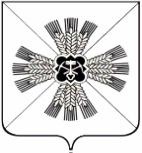  Кемеровская областьПромышленновский муниципальный районАдминистрацияТарасовского сельского поселения				      ПОСТАНОВЛЕНИЕ22 марта 2017г.  № 11с.ТарасовоОб утверждении комплекса организационных и практических мер по обеспечению безопасности взрослых и детей   на реках и водоемах в весенний период 	В целях обеспечения безопасности взрослых и детей на реках и водоёмах в весенний период администрация Тарасовского сельского поселенияПОСТАНОВЛЯЕТ: 1. Утвердить план мероприятий по обеспечению безопасности людей на реках и водоёмах в весенний период на 2017 год на территории Тарасовского сельского поселения  (Приложение1).
2.   Запретить выход на реки и водоемы Тарасовского сельского поселения в несанкционированных местах.
3.  Проверить наличие запрещающих (предупреждающих) знаков в местах потенциально опасных участков водоемов и рек.
3.1.   Активизировать среди населения разъяснительную работу, направленную на предупреждение несчастных случаев на водоемах. 3.2.  Провести во всех образовательных учреждениях беседы с воспитанниками всех возрастных групп «Осторожно: тонкий лёд!», «Правила поведения и меры безопасности на водоемах в период ледостава» . 4.  Контроль исполнения настоящего постановления оставляю за собой.                         Глава Тарасовского  сельского  поселения                                     В.Г.Ланг	
Приложение № 1
к постановлению администрации
Тарасовского  сельского поселения
от 22.03.2017г.  № 11                                                ПЛАН МЕРОПРИЯТИЙпо обеспечению безопасности взрослых и детей   на реках и водоемах в весенний период №п/п Наименование мероприятияДата проведенияОтветственный исполнитель1.Подготовка постановления Главы администрации « Об утверждении комплекса организационных и практических мер по обеспечению безопасности взрослых и детей   на реках и водоемах в весенний период»  22.03.2017г.  О.А.Утлова2.Установить запрещающие аншлаги  в местах несанкционированного отдыха ввесенний период  В.Г.ЛангА.Г.Кутькин3.Распространение листовок и другого методического материала  среди населения поселения  в рамках разъяснительной работы по «Правилам  безопасности  людей на водных объектах в весенний период»ввесенний период Н.А.Полякова5.Размещение на досках объявлений, в местах массового скопления людей, правила спасения утопающего, оказание первой помощи, безопасности при купании.ввесенний период  О.А.УтловаН.А.Полякова5.Организация и проведение культурно-массовых мероприятий на тему «Правила поведения и меры безопасности на водоемах в период ледостава», «Осторожно: тонкий лёд!», Раздать  памятки населению  «Оказание помощи человеку, провалившемуся в воду на льду водоёма», «Основные правила поведения на льду».ввесенний  период  Куприянова С.В.Стрижакова С.В.Колесников Н.А.Вьюнова О.Е.6.Организация и проведение в учебных заведениях   занятий  и бесед  с воспитанниками всех возрастных групп по теме «Правила поведения и меры безопасности на водоемах в период ледостава» «Осторожно: тонкий лёд!».Раздать  памятки и провести практические занятия   «Оказание помощи человеку, провалившемуся в воду на льду водоёма», «Основные правила поведения на льду».ввесенний период МБОУ «Тарасовская СОШ» МБДОУ Тарасовского сельского поселения